от 22 марта 2013 года № 15ОБ ОПРЕДЕЛЕНИИ ФОРМ УЧАСТИЯ ГРАЖДАН В ОБЕСПЕЧЕНИИ ПЕРВИЧНЫХ МЕР ПОЖАРНОЙ БЕЗОПАСНОСТИ, В ТОМ ЧИСЛЕ В ДЕЯТЕЛЬНОСТИ ДОБРОВОЛЬНОЙ ПОЖАРНОЙ ОХРАНЫ В ГРАНИЦАХ МУНИЦИПАЛЬНОГО ОБРАЗОВАНИЯ «КРАСНОМОСТОВСКОЕ СЕЛЬСКОЕ ПОСЕЛЕНИЕ»В целях повышения уровня обеспечения первичных мер пожарной безопасности в границах населенных пунктов муниципального образования, организации общественного контроля за обеспечением пожарной безопасности на территории муниципального образования «Красномостовское сельское поселение», постановляет:1. Участие граждан в обеспечении первичных мер пожарной безопасности, в том числе в деятельности добровольной пожарной охраны в границах муниципального образования «Красномостовское сельское  поселение» отнести к социально-значимым работам.2. Установить, что к социально значимым работам могут быть отнесены только работы, не требующие специальной профессиональной подготовки.К выполнению социально значимых работ могут привлекаться совершеннолетние трудоспособные жители в свободное от основной работы или учебы время на безвозмездной основе не более чем один раз в три месяца. При этом продолжительность социально значимых работ не может составлять более четырех часов подряд.3. Утвердить перечень социально значимых работ по обеспечению первичных мер пожарной безопасности в границах муниципального образования «Красномостовское сельское поселение» (прилагается).4. Главному специалисту  администрации Малинкиной Н.В. разработать нормативные правовые акты, определяющие порядок участия граждан в социально значимых работах на территории муниципального образования, порядок учета данной работы,  и т.п.5. Координационному комитету содействия занятости населения проработать вопрос привлечения граждан муниципального образования на социально значимые работы по обеспечению первичных мер пожарной безопасности как на общественные, разработать соответствующие нормативные правовые акты.6. Постановление № 2 от 11.01.2012 года «Об определении форм участия граждан в обеспечении первичных мер пожарной безопасности, в том числе в деятельности добровольной пожарной охраны в границах муниципального образования» признать утратившим силу.7. Опубликовать данное постановление на информационном стенде.8. Контроль за выполнением настоящего Постановления возложить на главного специалиста администрации Малинкину Н.В. Глава администрации  Красномостовского сельского поселения                                                                                   В.И. Лопатников Приложениек постановлению администрации МО«Красномостовское сельское поселение»от 22 марта 2013 г. № 15ПЕРЕЧЕНЬсоциально значимых работ по обеспечению первичных мер пожарной безопасности в границах муниципального образования муниципального образования «Красномостовское сельское поселение»1. Осуществление контроля за соблюдением в границах муниципального образования противопожарного режима.2. Проведение разъяснительной работы с населением муниципального образования с целью соблюдения противопожарного режима, выполнения первичных мер пожарной безопасности.3. Проведение противопожарной пропаганды и обучения работников и посетителей, муниципальных и других учреждений по пожарной безопасности.4. Осуществление контроля за исправным состоянием первичных средств пожаротушения, средств автоматической противопожарной защиты, иного имущества пожарно-технического назначения и готовностью их к применению.5. Осуществление дежурства и патрулирования с первичными средствами пожаротушения в пожароопасный период, при введении особого пожароопасного режима, на пожароопасных объектах, при проведении пожароопасных работ, при проведении соответствующей разъяснительной работы.6. Проверка наличия и состояния водоисточников противопожарного водоснабжения, мест хранения первичных средств пожаротушения.7. Выполнение мероприятий, исключающих возможность переброса огня при лесных пожарах на здания и сооружения населенных пунктов муниципального образования, расположенных в лесных массивах: устройство защитных противопожарных полос, посадка лиственных насаждений, удаление в летний период сухой растительности и другие.8. Обеспечение своевременной очистки территорий населенных пунктов муниципального образования в пределах противопожарных расстояний между зданиями, сооружениями и открытыми складами,
а также участков, прилегающих к жилым домам, дачным и иным постройкам, от горючих отходов, мусора, тары, опавших листьев, сухой травы и т.п.Очистка зимой от снега и льда дорог, проездов и подъездов к зданиям, сооружениям и водоисточникам, используемым для целей пожаротушения.Вызов подразделений Государственной противопожарной службы в случае возникновения пожара и принятие немедленных мер к спасению людей и имущества от пожара._____________КРАСНЫЙ МОСТСЕЛЬСКИЙ ПОСЕЛЕНИЙАДМИНИСТРАЦИЙАДМИНИСТРАЦИЯКРАСНОМОСТОВСКОГОСЕЛЬСКОГО ПОСЕЛЕНИЯПУНЧАЛПОСТАНОВЛЕНИЕ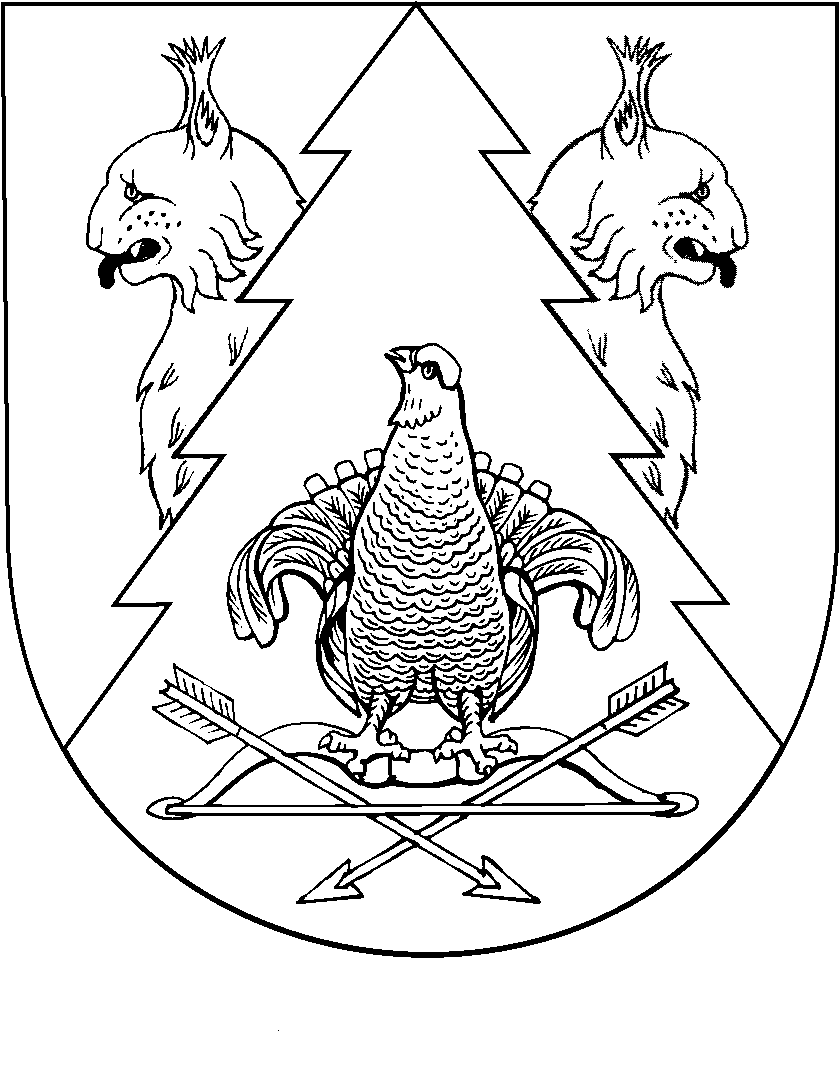 